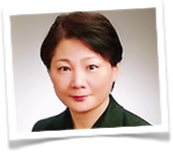 【第２回　ＩＣＦ研修申込書】【日時】平成２９年２月１１日（土）　　１０：００～１６：００【会場】石川県地場産業振興センター　第２研修室　石川県金沢市鞍月２丁目1番地（駐車場はありますが、駐車台数に限りがありますのでご注意ください。）【定員】１００名【受講対象者】介護福祉士、介護支援専門員、訪問介護員、高齢者・障害者の介護に従事する方社会福祉士、介護福祉養成に関わっている方、理学療法士、言語聴覚士、看護師医師、行政関係者　等【受講料】会員の方３，０００円　（別途テキスト代が必要です）一般（非会員の方）５，０００円　（別途テキスト代が必要です）学生無　　　料 　（別途テキスト代が必要です）お名前（フリガナ）住所　　〒　　　　　　　　　　　　（　自宅　・　勤務先　）連絡先電話番号　　　　（　自宅　・　勤務先　）所属事業所名（お勤め先）職種加盟協会　・会員（協会名：　　　　　　　　　　　　　　　会員番号：170　　　　　　　　）　　　　　・協会に加盟していない　　　　　　　　・学生研修テキスト『「よくする介護」を実践するためのICFの理解と活用』　　　　注文する　　／　  注文しない研修受講券（介護福祉士会会員の方で、使用の方のみ記入）　　　　１，０００円券　　×　　　　　枚